Takviye Edici Gıda Komisyonunca Değerlendirilecek Takviye Edici Gıdanın Üretimi, İşlenmesi ve İthalat Edilmesi İle Takviye Edici Gıda Ürün OnayıÜretilecek, işlenecek ve ithal edilecek her takviye edici gıdanın ismi ve ticari markasının yer aldığı orijinal etiket örneği,Her takviye edici gıdanın üretim akış şeması, 3-Her takviye edici gıdanın yüzde bileşen listesi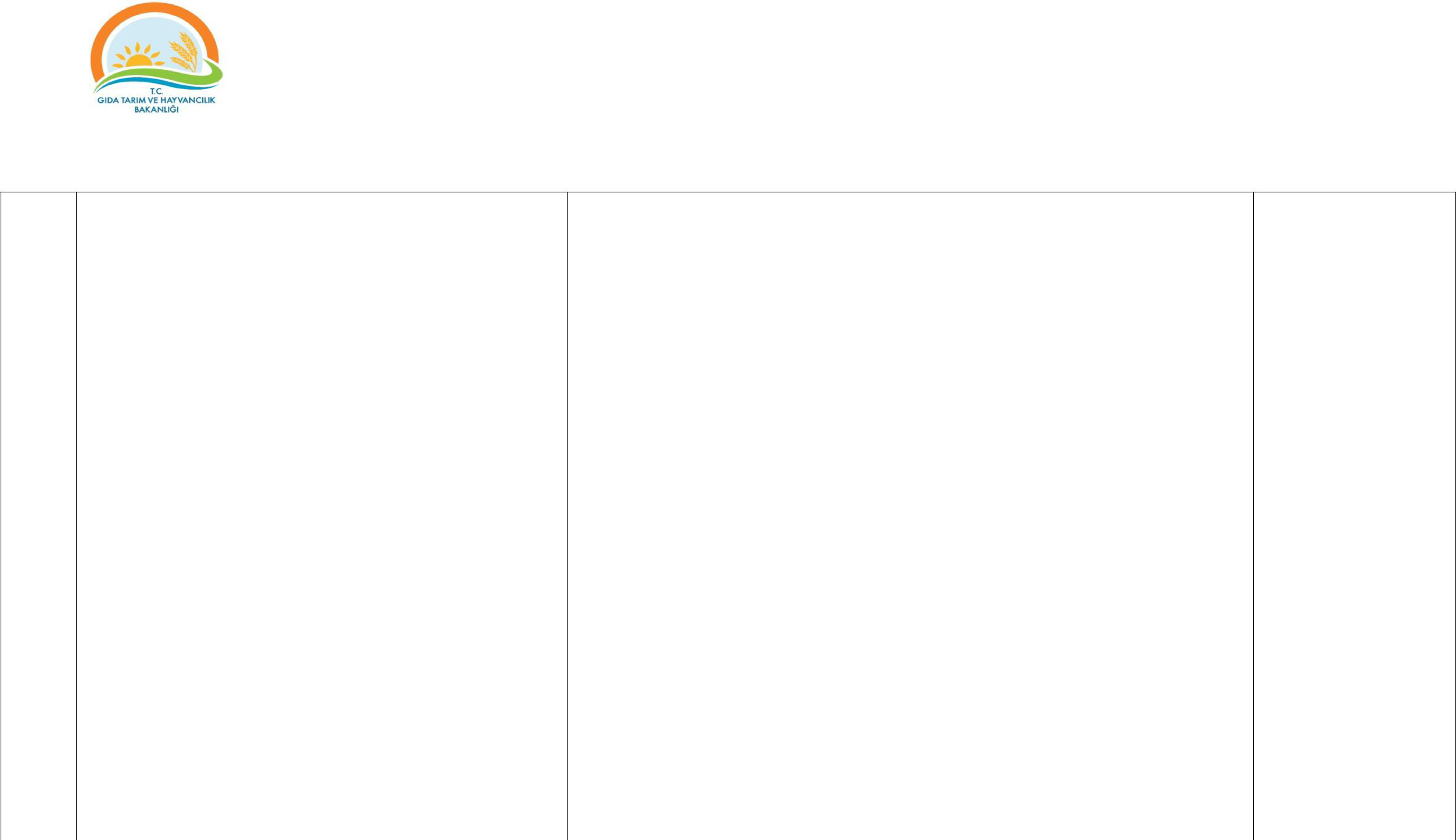 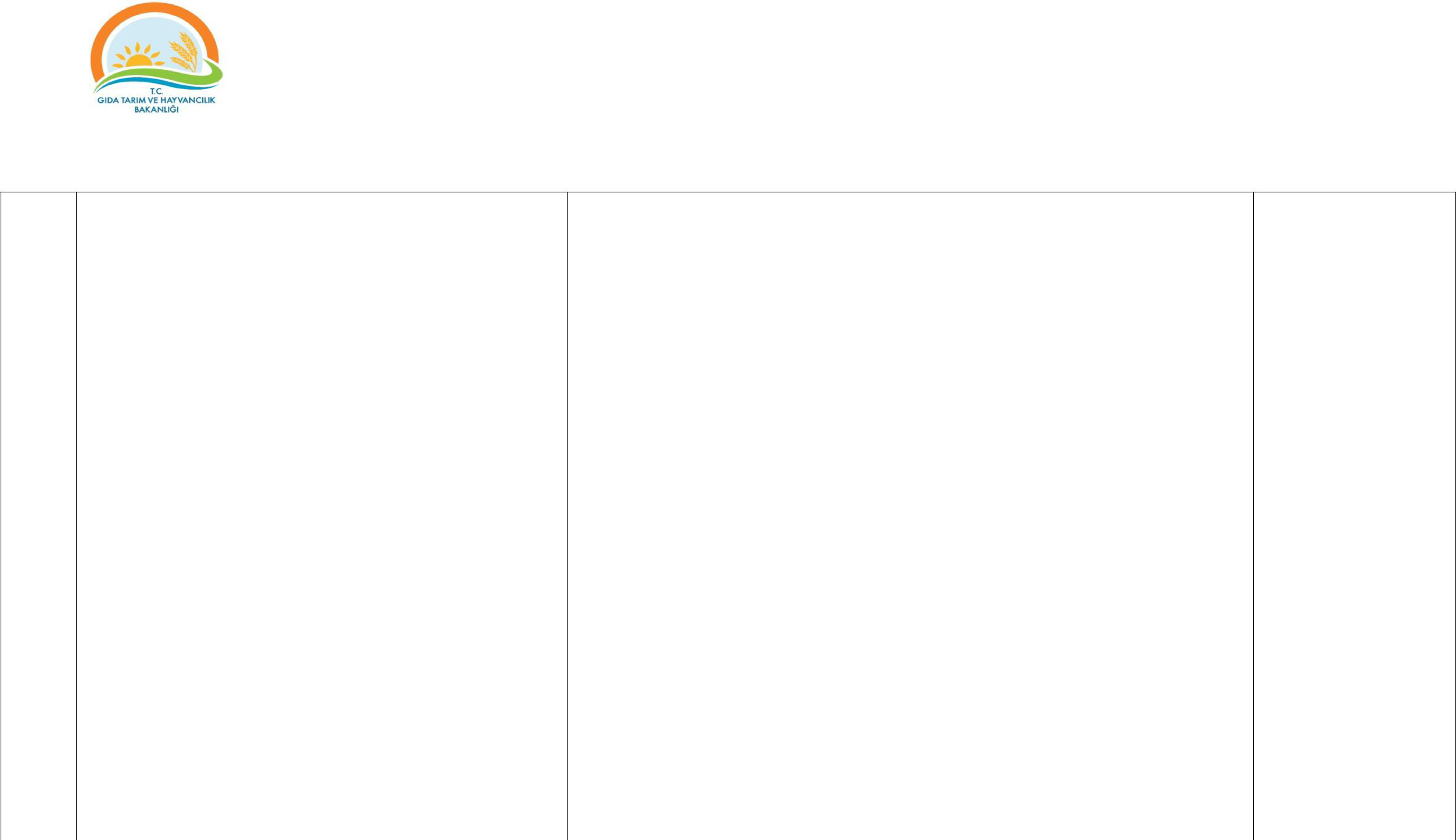 Her takviye edici gıdanın bileşiminde bulunan etken maddelerin niteliğini ve birimdeki miktarını gösteren spesifikasyon belgesi,Her takviye edici gıdanın bileşiminde bulunan vitamin, mineral, protein, karbonhidrat, lif, yağ asidi, aminoasit gibi besin öğelerinin veya bunların dışında besleyici veya fizyolojik etkilerini gösteren analiz raporu,Her takviye edici gıdanın tavsiye edilen günlük alım dozu,Takviye edici gıda onayı için gıda işletmecisi tarafından gönderilen 2 nüsha dosya ve 3 adet CD/DVD’nin içerisinde yer alan bilgi ve belgelerin aynı olduğunu beyan eden bir taahhütnameÜcret makbuzu.Alan adı ve URL adresi/adresleri, (varsa)Bu talimatın 6. maddesinin üçüncü fıkrasında belirtilen taahhütname, *Onay başvurusunda bulunulan piyasaya arz edilecek takviye edici gıdayı temsil eden orijinal etiket örnekli numuneFason üretim yaptırılmak istenmesi durumunda Fason SözleşmesiTakviye edici gıdada kullanılan botaniğin latince adının tayin edildiği ve kullanılan kısmının belirtildiği belge (Eczacılık Fakültelerinin Farmakognozi, Farmasötik ve Botanik ABD, Fen Fakültelerinin Botanik ABD veya Ziraat Fakültelerinin ilgili ABD veya bunlara eşdeğer ilgili ulusal ve uluslararası kurum ve kuruluşlar) ve taahhütname (2 suret)*Ek-1 de yer alan 8., 10. ve 12. maddelerdeki bilgi ve belgeler hariç diğer maddelerde belirtilen bilgi ve belgeler ile 13. maddede belirtilen belgenin ve taahhütnamenin 1 sureti Bakanlığa gönderilecektir.**Ek-1 de yer alan 3. maddedeki bilgiler ithalatçı tarafından beyan edilebilir.Başvuru esnasında yukarıda belirtilen belgelerin dışında belge istenmesi, eksiksiz belge ile başvuru yapılmasına rağmen hizmetin belirtilen sürede tamamlanmaması veya yukarıdaki tabloda bazı hizmetlerin bulunmadığının tespiti durumunda ilk müracaat yerine ya da ikinci müracaat yerine başvurunuz.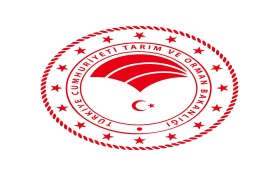              HAKKARİ İL TARIM VE ORMAN MÜDÜRLÜĞÜDoküman NoGVY.TB.02Rev. Tarihi25.03.2022GIDA VE YEM ŞUBE MÜDÜRLÜĞÜRev. NoA0Sayfa No1 / 9KONUHİZMET STANDARTLARI TABLOSUHİZMET STANDARTLARI TABLOSUHİZMET STANDARTLARI TABLOSUSIRA NOHİZMETİN ADIBAŞVURUDA İSTENEN BELGELERHİZMETİN TAMAMLANMA SÜRESİ(EN GEÇ)1Gıda İşletmesi Onay Belgesi DüzenlenmesiDilekçeBeyanname Genel Kısmı (Ek-10) 3-Beyanname Özel Kısmı (Ek-11)İşletmenin Teknik Resim Kurallarına Göre Çizilmiş, Su Giderleri, Personel Hareketleri, Ürün Akış Şeması, Makine Yerleşim Planı Gibi Bilgileri İçeren En Az A3 Boyutunda Yerleşim Krokisiİşletmede Oluşan Katı/Sıvı/Gaz Atıkların Uzaklaştırma Şekli ve Sıklığı Hakkında Bilgi ve Yetkili Merci Tarafından İstenmesi Durumunda Belge15 İş Günü (Dosya İnceleme)20 İş Günü (Yerinde İnceleme)3 Ay (Şartlı Onay)3 Ay (Şartlı Onay Uzatılırsa)2Takviye Edici Gıda Üreten İşletmelere Kayıt Belgesi Düzenlenmesi1-İşletme Kayıt Belgesi Başvuru ve Beyannamesi (Ek-4) 2- HACCP Taahhütnamesi15 İş Günü3Yem İşletmesi İçin Kayıt Başvuru Formu1-Başvuru Belgesi 2-Dilekçe5 İş Günü4Yem İşletmesi İçin Onay Başvuru Formu1-Başvuru Belgesi 2-Dilekçe3-İş Akış Şeması15 İş GünüHAZIRLAYANKONTROL EDENKONTROL EDENONAYLAYANİç Kontrol Şube SorumlusuŞube Müdürüİç Kontrol Sorumlusuİl Müdürü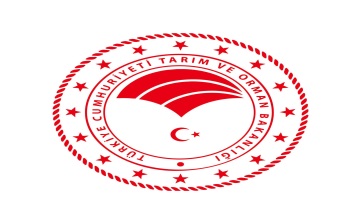            HAKKARİ İL TARIM VE ORMAN MÜDÜRLÜĞÜDoküman NoGVY.TB.02Rev. Tarihi25.03.2022GIDA VE YEM ŞUBE MÜDÜRLÜĞÜRev. NoA0Sayfa No2 / 9KONUHİZMET STANDARTLARI TABLOSUHİZMET STANDARTLARI TABLOSUHİZMET STANDARTLARI TABLOSUHAZIRLAYANKONTROL EDENKONTROL EDENONAYLAYANİç Kontrol Şube SorumlusuŞube Müdürüİç Kontrol Sorumlusuİl Müdürü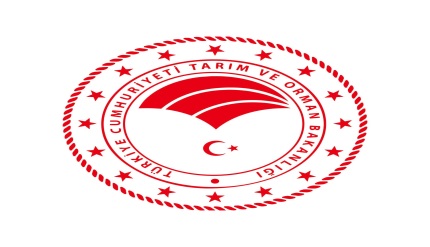           HAKKARİ İL TARIM VE ORMAN MÜDÜRLÜĞÜDoküman NoGVY.TB.02Rev. Tarihi25.03.2022GIDA VE YEM ŞUBE MÜDÜRLÜĞÜRev. NoA0Sayfa No3 / 9KONUHİZMET STANDARTLARI TABLOSUHİZMET STANDARTLARI TABLOSUHİZMET STANDARTLARI TABLOSU6Önceden Onaylanmış Üretimi ve İthalatı Uygun Görülen, İsmi ve Ticari Markası Değişmiş, Bileşenleri ve Gıda İşletmecisi Aynı Olan Takviye Edici Gıdayı Üreten, İşleyen ve İthal Edilen Takviye Edici Gıda Ürün OnayıÜretilecek, işlenecek veya ithal edilecek her takviye edici gıdanın ismi ve ticari markasının yer aldığı orijinal etiket örneği,Daha önce onaylanmış takviye edici gıdaya ait yüzde bileşen listesinin değişmediğine dair beyan,Takviye edici gıda onayı için gıda işletmecisi tarafından gönderilen 2 (iki) nüsha dosya ve 3 (üç) adet CD/DVD’nin içerisinde yer alan bilgi ve belgelerinaynı olduğunu beyan eden bir taahhütname, 4- Alan adı ve URL adresi/adresleri, (varsa)Bu talimatın 8. maddesinin ikinci fıkrasında belirtilen ücret makbuzu,Onay başvurusunda bulunulan piyasaya arz edilecek takviye edici gıdayı temsil eden orijinal etiket örnekli numune (1 adet ).Fason üretim yaptırılmak istenmesi durumunda Fason Sözleşmesi (1 Sureti)7Bitki Listesinde Pozitif Olarak Belirtilen ve Tek Bir Bitkiden Oluşan, İlgili Mevzuatında Limitleri Belirlenmiş ve Tek Bir Bileşenden Oluşan Takviye Edici Gıdalar İçin Takviye Edici Gıda Ürün OnayıÜretilecek, işlenecek ve ithal edilecek her takviye edici gıdanın ismi ve ticari markasının yer aldığı orijinal etiket örneği,Her takviye edici gıdanın üretim akış şeması, 3-Her takviye edici gıdanın yüzde bileşen listesiHer takviye edici gıdanın tavsiye edilen günlük alım dozu,Takviye edici gıda onayı için gıda işletmecisi tarafından gönderilen 2 (iki) nüsha dosya ve 3 (üç) adet CD/DVD’nin içerisinde yer alan bilgi ve belgelerin aynı olduğunu beyan eden bir taahhütname,Alan adı ve URL adresi/adresleri, (varsa)Ücret makbuzu,Onay başvurusunda bulunulan piyasaya arz edilecek takviye edici gıdayı temsil eden orijinal etiket örnekli numune (1 adet).Fason üretim yaptırılmak istenmesi durumunda Fason Sözleşmesi (1 Sureti) 10- Taahhütname,11- Takviye edici gıdada kullanılan botaniğin latince adının tayin edildiği veHAZIRLAYANKONTROL EDENKONTROL EDENONAYLAYANİç Kontrol Şube SorumlusuŞube Müdürü                               İç Kontrol Sorumlusuİl Müdürü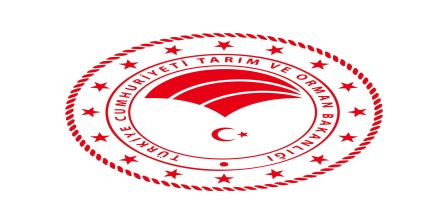             HAKKARİ İL TARIM VE ORMAN MÜDÜRLÜĞÜDoküman NoGVY.TB.02Rev. Tarihi25.03.2022GIDA VE YEM ŞUBE MÜDÜRLÜĞÜRev. NoA0Sayfa No4 / 9KONUHİZMET STANDARTLARI TABLOSUHİZMET STANDARTLARI TABLOSUHİZMET STANDARTLARI TABLOSUkullanılan kısmının belirtildiği belge (Eczacılık Fakültelerinin Farmakognozi, Farmasötik ve Botanik ABD, Fen Fakültelerinin Botanik ABD veya Ziraat Fakültelerinin ilgili ABD veya bunlara eşdeğer ilgili ulusal ve uluslararası kurum ve kuruluşlar) ve taahhütname (2 suret)**Ek-3 de yer alan 3. maddedeki bilgiler ithalatçı tarafından beyan edilebilir.Onay Alınmış Takviye Edici Gıdayı Başka Bir Gerçek veya Tüzel Kişi Adına Üretim ve/veya İşleme Takviye Edici Gıda Ürün OnayıÜretilecek ve/veya işlenecek her takviye edici gıdanın ismi ve ticari markasının yer aldığı orijinal etiket örneği,Daha önce onaylanmış takviye edici gıdaya ait yüzde bileşen listesinin değişmediğine dair beyan,Takviye edici gıda onayı için gıda işletmecisi tarafından gönderilen 2 (iki) nüsha dosya ve 3 (üç) adet CD/DVD’nin içerisinde yer alan bilgi ve belgelerin aynı olduğunu beyan eden bir taahhütname,Gerçek veya tüzel kişiye ait alan adı ve URL adresi/adresleri, (varsa) 5- Bu talimatın 8. maddesinin ikinci fıkrasında belirtilen ücretmakbuzu,Piyasaya arz edilecek takviye edici gıdayı temsil eden orijinal etiket örnekli numune (1 adet ).Fason üretim yaptırılmak istenmesi durumunda Fason Sözleşmesi (1 Sureti)Numune Kapsamında İthal Edilen Ürünler İçin UygunlukBelgesi Düzenlenmesi1-Dilekçe 2-Faturaİçerik BelgesiNumune Uygunluk Yazısı5 İş GünüHAZIRLAYANKONTROL EDENKONTROL EDENONAYLAYANİç Kontrol Şube SorumlusuŞube Müdürü    İç Kontrol Sorumlusuİl Müdürü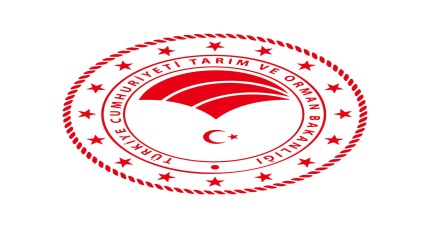           HAKKARİ İL TARIM VE ORMAN MÜDÜRLÜĞÜDoküman NoGVY.TB.02Rev. Tarihi25.03.2022GIDA VE YEM ŞUBE MÜDÜRLÜĞÜRev. NoA0Sayfa No5 / 9KONUHİZMET STANDARTLARI TABLOSUHİZMET STANDARTLARI TABLOSUHİZMET STANDARTLARI TABLOSU10Genel İhracat Sağlık Sertifikası DüzenlenmesiBeyanname (Alıcı ülke veya firmanın ürünle ilgili bir analiz talebi varsa beyannamede belirtilir)Ekli Liste(2 Nüsha Orijinal Antetli Kağıda)(Tek kalem gerçekleştirilecek ihracatlarda zorunlu değildir)İhracat Ön Bildirim FormuAlıcı ülke veya ithalatçı firma talebi doğrultusunda üretilmiş, Türk Gıda Kodeksine uygun olmayan ürünlerin yurtiçi piyasaya sunulmayacağına dair TaahhütnameYetki Belgesi (Üretici-İhracatçı bünyesinde çalışanlar için kullanılabilir) veya VekâletnameAlıcı ülkenin kontrol sıklığı uyguladığı ürünlerin belirli miktarlarda bileşen olarak yer aldığı kompozit ürünlerin ihracatında, analiz gerekliliğinin tespiti amacıyla ürüne ait Bileşen Listesi (Bitki Çayları-Gıda Takviyeleri vb.de Bileşen Listesi ve Etiket Örneği)İthal edilmiş ürünün değişikliğe uğramadan ihraç edilmek istenmesi durumunda, fiili ithalat aşamasında düzenlenen ithalat uygunluk yazısı ile ithalata ilişkin gümrük beyannamesi ve varsa analiz raporu2 İş Günü11AB Ülkelerine Doğa Mantarı İhracatında ANNEX III Belgesi DüzenlenmesiDilekçe (Ürün adı, parti no, Net miktar, Son Tüketim Tarihi, Toplandığı Bölge, İhracatçı-Üretici adı ve depolama-nakil koşulları gibi bilgileri içermeli)Üretici firmaya ait işletme kayıt belgesi/Gıda sicili belgesi fotokopisi Yetki Belgesi(Üretici/İhracatçı Firma bünyesindeki personeller için kullanılabilir) veya Vekaletname3 İş Günü12İhracattan Geri Dönen Ürünler İçin Uygunluk Yazısı Düzenlenmesiİlgili Gümrük Müdürlüğünden İl Müdürlüğüne Hitaben Yazılmış Uygunluk Talep YazısıDilekçe ve Ürünlere Ait Beyan FormuÖzet Beyan veya Antrepo Beyannamesi Fotokopisi7 İş GünüHAZIRLAYANKONTROL EDENKONTROL EDENONAYLAYANİç Kontrol Şube SorumlusuŞube Müdürüİç Kontrol Sorumlusuİl Müdürü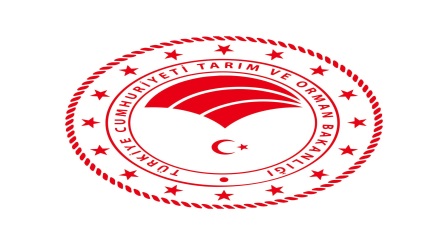 HAKKARİ İL TARIM VE ORMAN MÜDÜRLÜĞÜDoküman NoGVY.TB.02Rev. Tarihi25.03.2022GIDA VE YEM ŞUBE MÜDÜRLÜĞÜRev. NoA0Sayfa No6 / 9KONUHİZMET STANDARTLARI TABLOSUHİZMET STANDARTLARI TABLOSUHİZMET STANDARTLARI TABLOSU4-İhracat Çıkış Beyannamesi 5-İhracat Çıkış FaturasıGeliş Faturası (Varsa)Ürünlerin Geri Geliş Nedeni(Ticari Anlaşmazlık, Kalite Sorunu Gibi Genel İfadeler Olmamalı)İhracat Aşamasında Gıda, Tarım ve Hayvancılık Bakanlığından Alınmış Sağlık Sertifikası(Varsa)Üretici Firmaya Ait Çalışma İzni ve Gıda Sicili / Kayıt-Onay Belgesiİthal edilen ürünün ihraç edildikten sonra geri dönmesi halinde ithalat aşamasında gümrüğe yazılan ithalat uygunluk yazısıEtiket Taahhütnamesi (Ürünün sadece etiketi gıda-yem mevzuatına uygun değilse)Yetki Belgesi(Üretici/İhracatçı Firma bünyesindeki personeller için kullanılabilir) veya Vekaletname13Kuru Meyve Sağlık Sertifikası Düzenlenmesi1-Kuru Meyve Sağlık Sertifikası Beyannamesi 2-İhracat Ön Bildirim FormuKompozit ürünler için içerik belgesi (üretici firma yetkililerince imzalanmış orijinal belge olmalı)Yetki Belgesi(Üretici/İhracatçı Firma bünyesindeki personeller için kullanılabilir) veya Vekaletname5 İş Günü14Serbest Satış Sertifikası DüzenlenmesiBaşvuru DilekçesiYetki  Belgesi (Üretici/İhracatçı Firma	Bünyesindeki Personeller	İçin Kullanılabilir) veya Vekaletname2 İş GünüHAZIRLAYANKONTROL EDENKONTROL EDENONAYLAYANİç Kontrol Şube SorumlusuŞube Müdürüİç Kontrol Sorumlusuİl Müdürü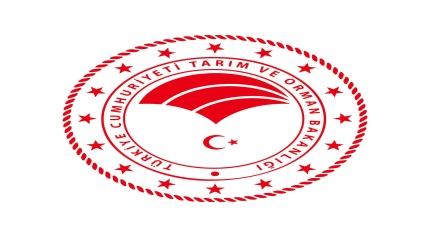            HAKKARİ İL TARIM VE ORMAN MÜDÜRLÜĞÜDoküman NoGVY.TB.02Rev. Tarihi25.03.2022GIDA VE YEM ŞUBE MÜDÜRLÜĞÜRev. NoA0Sayfa No7 / 9KONUHİZMET STANDARTLARI TABLOSUHİZMET STANDARTLARI TABLOSUHİZMET STANDARTLARI TABLOSU15Serbest Bölgelerde Sağlık Sertifikası Düzenlenmesi1-Başvuru dilekçesi 2-Fatura Fotokopisi3-Üretimde kullanılan hammaddelere ait Sağlık Sertifikaları ve Orijin Belgeleri 4-Ürün Bileşen Listesi (Hammaddelerin kg veya litre olarak kullanım miktarları belirtilmeli)Yetki Belgesi(Üretici/İhracatçı Firma bünyesindeki personeller için kullanılabilir)veya Vekaletnameİhtiyaç duyulması halinde görevli personel tarafından talep edilen diğer belgeler (Serbest Bölge Giriş İşlem Formu vb.)5 İş Günü16Helal Sertifikası DüzenlenmesiBaşvuru dilekçesiEkli Liste ( 2 nüsha antetli kağıda)Yetki Belgesi(Üretici/İhracatçı Firma bünyesindeki personeller için kullanılabilir) veya Vekaletname)Ürünlerin üretiminde kullanılan hammaddelerden özellikle hayvansal kökenli olanlar için (Jelatin vb.) üretici ülkenin yetkili makamlarınca düzenlenmiş helal belgesiÜrünlerin helal olduğunu beyan eden ve tüm sorumluluğun firmaya ait olduğunu kabul eden bir taahhütname2 İş Günü17Gıda Güvenliği Bilgi Sistemine İhracatçı/İthalatçı Firma Kaydının YapılmasıBaşvuru DilekçesiVergi Levhası FotokopisiFirma ile ilgili son değişiklikleri İçeren Ticaret Sicil Gazetesi FotokopisiYetki Belgesi(Üretici/İhracatçı ya da İthalatçı Firma bünyesindeki personeller için kullanılabilir) veya Vekaletname)1 İş GünüHAZIRLAYANKONTROL EDENKONTROL EDENONAYLAYANİç Kontrol Şube SorumlusuŞube Müdürüİç Kontrol Sorumlusuİl Müdürü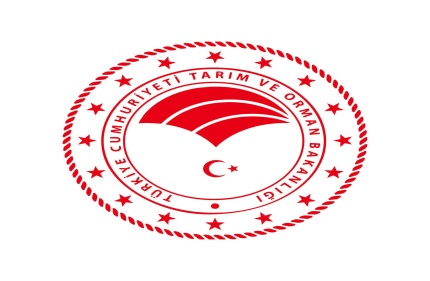             HAKKARİ İL TARIM VE ORMAN MÜDÜRLÜĞÜDoküman NoGVY.TB.02Rev. Tarihi25.03.2022GIDA VE YEM ŞUBE MÜDÜRLÜĞÜRev. NoA0Sayfa No8 / 9KONUHİZMET STANDARTLARI TABLOSUHİZMET STANDARTLARI TABLOSUHİZMET STANDARTLARI TABLOSU18Düzenlenen İhracat Belgelerinde Değişiklik/Düzeltme Talebi İle İlgili İşlem YapılmasıBaşvuru DilekçesiDüzeltme-Değişiklik Talep Edilen Belgenin Asıl NüshasıYetki Belgesi(Üretici/İhracatçı Firma bünyesindeki personeller için kullanılabilir) veya Vekaletname)Talebin İçeriğine Göre İlgili Personel Tarafından İstenebilecek Diğer Belgeler( Bileşen Listesi,Fatura Fotokopisi, Firma Beyanı vb.)2 İş Günü19İthalat Uygunluk/Uygunsuzluk BelgesiBitkisel gıda, yem ve gıda ile temas eden madde ve malzemenin ithalatı için başvuru formu (başvuru dilekçesi)Sertifika (Gıda ile temas eden ürünler için sertifika düzenlenmemesi durumunda üretici ya da ihracatçı firma beyanı, zirai karantinaya tabi ürünlerde zirai karantina belgesi) ve tercümesi (yeminli tercüme bürosu tarafından tercüme edilmiş)Yaş Sertifikası (Mevzuatı gerektiren ürünlerde)Bileşen listesi (yabancı dilde ise yeminli tercüme bürosu ya da ithalatçı firma tarafından tercüme edilmiş )Türkçe Etiket (Hammadde olarak getirilen, doğrudan perakende piyasaya arz edilmeyecek, dökme olarak getirilen son tüketiciye sunulmayan gıda ve yem hariç)İmza Sirküleri (İthalatçı firma bünyesinde çalışanlar için) veya Vekaletname ve İmza Beyannamesi5 İş GünüHAZIRLAYANKONTROL EDENKONTROL EDENONAYLAYANİç Kontrol Şube SorumlusuŞube Müdürüİç Kontrol Sorumlusuİl Müdürü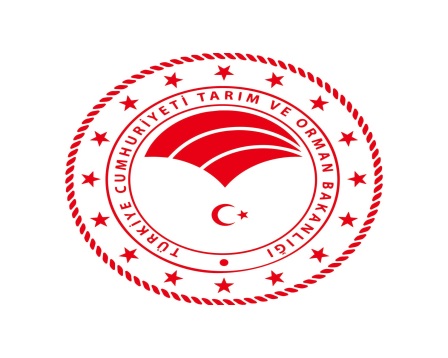            HAKKARİ İL TARIM VE ORMAN MÜDÜRLÜĞÜDoküman NoGVY.TB.02Rev. Tarihi25.03.2022GIDA VE YEM ŞUBE MÜDÜRLÜĞÜRev. NoA0Sayfa No9 / 9KONUHİZMET STANDARTLARI TABLOSUHİZMET STANDARTLARI TABLOSUHİZMET STANDARTLARI TABLOSUİLK MÜRACAAT YERİİLK MÜRACAAT YERİİKİNCİ MÜRACAAT YERİİKİNCİ MÜRACAAT YERİİsimMehmet Asım ŞEN İsimFurkan BERBER UnvanİL MÜDÜRÜUnvanVALİ YARDIMCISIAdresHakkari İl Tarım ve Orman MüdürlüğüAdresHakkari ValiliğiTel:0438 211 2028Tel:0438 211 6023Faks:  0438 211 6016Faks: 0438 211 5316e-postaMehmetasim.sen@tarimorman .gov.tre-postahakkari@icisleri.gov.trHAZIRLAYANKONTROL EDENKONTROL EDENONAYLAYANİç Kontrol Şube SorumlusuŞube Müdürüİç Kontrol Sorumlusuİl Müdürü